الجمهورية الجزائرية الديمقراطية الشعبيةThe Democratic & Popular Republic of Algeria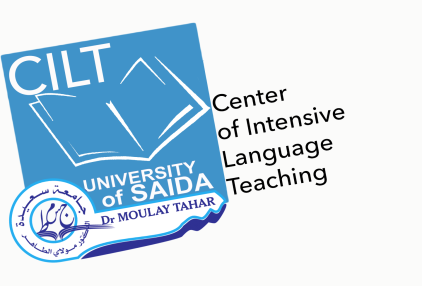 وزارة التعليم العالي و البحث العلميجامــعــة  د. مولاي الطاهر – سعيــــــدةمركز التعليم المكثف للغات –م.ت.م.ل ـ القانون الداخلي للمركزCILT MTUS أو CEIL UMTS أي  مركز التعليم المكثف للغات بجامعة د, مولاي طاهر بسعيــدة - هو مركز خدمة بالجامعة. وتتمثل مهمته الرئيسية في تقديم التدريب اللغوي للجامعة والمجتمع المحلي, يخضع المركز للنظام الداخلي ، حيث يحدد الشروط التي يتم بموجبها تنظيم التدريب وقواعد التأديب العامة. يجب على كل شخص مسجل في المركز قراءة القواعد والامتثال لها.شروط التسجيلالمادة 1: يجب على أي شخص يرغب في التسجيل لدى CILT MTUS أن يقدم مسبقًا ملف تسجيل كاملا المادة 2: رسوم التسجيل واختبار المستوى لا يمكن ردها أو تأجيلها لأي سبب.المادة 3: يمكن للمتعلم اختيار التسجيل لتعلم أكثر من لغة.تنظيم الدورة :الشهادات :المادة 1: يتم تقديم شهادة تسجيل عند الطلب من قبل إدارة المركز  بعد إنطلاق الدورة.- يتحصل المتعلم على شهادة نجاح في حال اجتياز امتحانات نهاية الدورة بنجاح،ويتحصل على شهادة مشاركة في حالة عدم النجاح.    استعمال الزمن : المادة 2: يتم وضع الجداول الزمنية بالتشاور مع المدرسين وفقًا لتوافر المبنى وبالتنسيق مع إدارة المركز.المادة 3: أي تغيير في الجدول أو المجموعة أو المستوى يجب أن يحصل أولاً على موافقة إدارة CILT.المادة 4: تحتفظ إدارة CILT   بالحق، وفقًا للطلب، والقيود المفروضة على أماكن العمل وتوافر المدرسين، في تعديل الجداول الزمنية وتشكيل المجموعات.الحضور :المادة 5: يمكن لإدارة CILT التحقق من هوية المتعلمين في أي وقت وفي أي مكان في المركز (شهادة التسجيل و الهوية)المادة 6: يجب على المتعلمين احترام جداول الدورات وجداول الامتحانات، ويجب أن يقتصروا على حصصهم الخاصة بهم فقط الإنضباط : المادة 7: يتعهد كل متعلم مسجل في CILT  بإظهار الاحترام تجاه أعضاء هيئة التدريس والمتعلمين الآخرين والموظفين الإداريين. المادة8 : أي فعل من أفعال عدم  الانضباط ، أو أي سلوك يعتبر غير صحيح تجاه الآخرين ، من المرجح أن يخضع لإجراءات تأديبية ضده وفقًا للوائح المعمول بها. لا يمنح الفصل من أجل عدم الإنضباط أي حق في استرداد رسوم التسجيل                                                                                                     المادة 9: "تعد الروح المدنية ومواطنة المتعلمين شرطا أساسيا لحسن سير العمل في المركز. لن يُسمح بالإزعاج الناجم عن الهواتف المحمولة في مقر المركز (الفصول الدراسية، المخابر والإدارة)المادة 10: تقوم الإدارة بإقصاء المتعلم تلقائيا في حلة تجاوز 05 غيابات بدون تبرير.  تنظيم الامتحانات:المادة 11:  سيتألف الاختبار النهائي للدورة من 4اختبارات كتابية وشفهية في المهارات الأربع، حيث يتم تنقيط كل مهارة ب 25% من العلامة الكلية  %100 .المادة 12: أي متعلم حصل على المعدل، أي 50 % في المستويات A1 و A2 و75 % في المستويات العليا أو أكثر، سيحصل على شهادة النجاح.                                                                            تمت قراءته والموافقة عليه                                                  في سعيدة